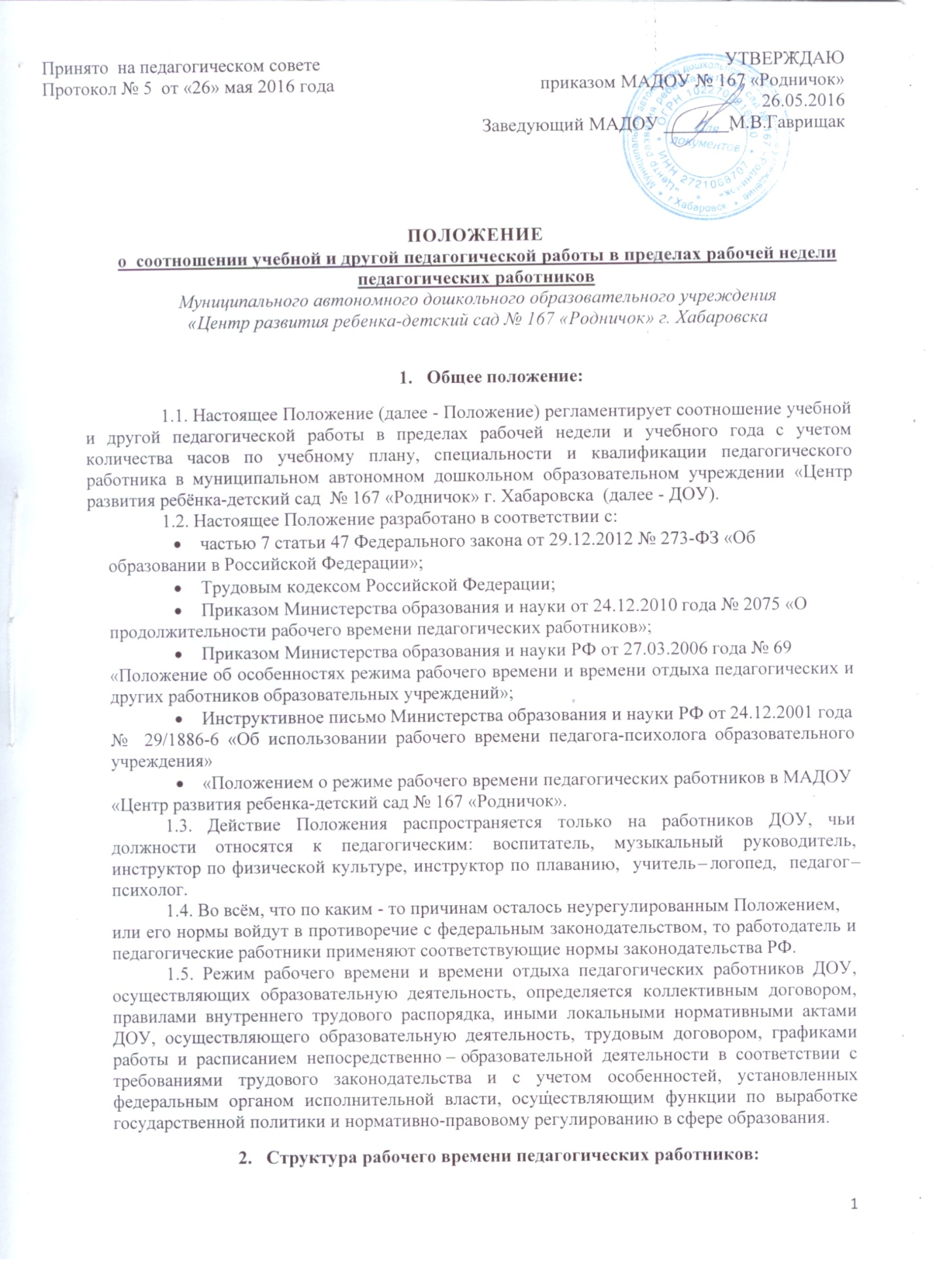 2.1. В рабочее время педагогических работников в зависимости  от  занимаемой должности включается:учебная (преподавательская) работа; воспитательная работа; индивидуальная работа с воспитанниками;    научная, творческая и исследовательская работа;методическая, подготовительная, организационная, диагностическая работа;работа по ведению мониторинга;работа, предусмотренная планами воспитательных, физкультурно-оздоровительных, спортивных, творческих и иных мероприятий, проводимых с воспитанниками. другая педагогическая работа, предусмотренная квалификационными 	характеристиками по должностям, трудовыми (должностными) обязанностями и 	индивидуальным планом.Конкретные трудовые (должностные) обязанности педагогических работников определяются их трудовыми договорами и должностными инструкциями. 2.2. Продолжительность рабочего времени (норма часов педагогической работы за ставку заработной платы) для педагогических работников устанавливается исходя из сокращенной продолжительности рабочего времени не более 36 часов в неделю.Режим 30-часовой рабочей недели воспитателям, работающим на группах компенсирующей направленности обеспечивается путем одновременной ежедневной работы двух воспитателей в течение 6 часов 00 мин. для каждого воспитателя.  Режим 36 - часовой рабочей недели воспитателям обеспечивается путем одновременной ежедневной работы двух воспитателей в течение 7 часов 12 мин. для каждого воспитателя. Либо режим 36 - часовой рабочей недели воспитателям обеспечивается путём одновременной ежедневной работы двух воспитателей в течение 6 часов  и  замены каждым воспитателем в течение 6 часов отсутствующих воспитателей по болезни и другим причинам, выполнения работы по изготовлению учебно - наглядных пособий, методической и другой работы, регулируемой Правилами внутреннего трудового распорядка ДОУ   и иными локальными нормативными актами.2.3. Педагогическим работникам в зависимости от должности и (или) специальности с учётом особенностей их труда устанавливается:30 часов в неделю: воспитателям, работающим на группах компенсирующей направленности;36 часов в неделю:  воспитателям, работающим на группах общеразвивающей направленности; 24 часа в неделю: музыкальному руководителю; 20 часов в неделю: учителю - логопеду;30 часов в неделю: инструктору по физической культуре;30 часов в неделю: инструктору по плаванию;36 часов в неделю: педагогу – психологу.       2.4. Выполнение педагогической работы регулируется расписанием непосредственно – образовательной деятельности, составляемой с учетом педагогической целесообразности, соблюдения санитарно-гигиенических норм и рационального использования времени педагога, которое утверждается заведующим ДОУ.  2.5. За педагогическую работу, выполняемую с согласия педагогических работников сверх установленной нормы часов за ставку заработной платы, производится дополнительная оплата соответственно получаемой ставке заработной платы в одинарном размере. 2.6. Режим рабочего времени педагогических работников, которым не может быть обеспечена полная учебная нагрузка и гарантируется выплата ставки заработной платы в полном размере в случаях, предусмотренных приказом Министерства образования и науки РФ от 24.12.2010 года № 2075 «О продолжительности рабочего времени (норме часов педагогической работы за ставку заработной платы) педагогических работников», определяется с учетом их догрузки до установленной нормы часов другой педагогической работой.2.7. Конкретная продолжительность непосредственно – образовательной деятельности, а также перерывов между ними предусматривается с учетом действующих соответствующих санитарно-эпидемиологических правил и нормативов, утвержденных в установленном порядке. Выполнение педагогической работы регулируется расписанием непосредственно – образовательной деятельности.2.8. Другая часть педагогической работы, требующая затрат рабочего времени, которое не конкретизировано по количеству часов, вытекает из должностных обязанностей педагогического работника, предусмотренных Уставом, Правилами внутреннего трудового распорядка ДОУ,  тарифно-квалификационными (квалификационными) характеристиками, и регулируется графиками и планами работы, в т.ч. личными планами (циклограммами) педагогического работника, и включает:выполнение обязанностей, связанных с участием в работе педагогического, методического советов,  с работой по проведению родительских собраний, консультаций, оздоровительных, воспитательных и других мероприятий, предусмотренных образовательной программой;организацию и проведение методической, диагностической и консультативной помощи родителям (законным представителям), семьям, обучающим детей на дому в соответствии с медицинским заключением;время, затрачиваемое непосредственно на подготовку к работе по обучению и воспитанию детей, изучению их индивидуальных способностей, интересов и склонностей, а также их семейных обстоятельств и жилищно-бытовых условий;периодические кратковременные дежурства в ДОУ  в период образовательного процесса, которые при необходимости могут организовываться в целях подготовки к проведению занятий, наблюдения за выполнением режима дня воспитанников, обеспечения порядка и дисциплины в течение учебного времени, в том числе во время перерывов между занятиями, устанавливаемых для отдыха воспитанников различной степени активности. выполнение дополнительно возложенных на педагогических работников обязанностей, непосредственно связанных с образовательным процессом, с соответствующей дополнительной оплатой труда (работа с неблагополучными семьями воспитанников и др.).2.9. При составлении графиков работы педагогических работников перерывы в рабочем времени, не связанные с отдыхом и приемом работниками пищи, не допускаются, за исключением случаев, предусмотренных настоящим Положением.2.10. При составлении расписаний непосредственно – образовательной деятельности, ДОУ обязано исключить нерациональные затраты времени педагогических работников, с тем, чтобы не нарушалась их непрерывная последовательность и не образовывались длительные перерывы (так называемые "окна") продолжительностью более 2-х часов, которые в отличие от коротких перерывов   между каждым учебным занятием, установленных для воспитанников, рабочим временем педагогических работников не являются.2.11.  Периоды времени, в течение которых ДОУ  осуществляет свою деятельность, свободные для педагогических работников, ведущих педагогическую работу, от проведения учебных занятий по расписанию, от выполнения иных обязанностей, регулируемых графиками и планами работы, педагогический работник использует для повышения квалификации, самообразования, научно-методической деятельности, подготовки к занятиям т.п.2.12. Периоды отмены образовательной деятельности для воспитанников по санитарно-эпидемиологическим, климатическим и другим основаниям являются рабочим временем педагогических и других работников ДОУ. В такие периоды педагогические работники привлекаются к учебно-воспитательной, методической, организационной работе на основании приказа заведующего ДОУ.Определение учебной нагрузки педагогическим работникам:         3.1. Объем учебной нагрузки педагогическим работникам устанавливается, исходя из количества часов по учебному плану и программам, обеспеченности кадрами, других конкретных условий в ДОУ. Учебная нагрузка педагогического работника, оговариваемая в трудовом договоре, должна соответствовать требованиям законодательства РФ.3.2. Объем учебной нагрузки педагогических работников больше или меньше нормы часов за должностной оклад устанавливается только с их письменного согласия.3.3. Учебная нагрузка педагогических работников, находящихся к началу учебного года в отпуске по уходу за ребенком до достижения им возраста 3 лет либо ином отпуске, устанавливается при распределении ее на очередной учебный год на общих основаниях и передается на этот период для выполнения другими педагогическим работникам.3.4. Тарификация педагогических работников производится 1 раз в год на 01 сентября текущего учебного года.  При невыполнении по независящим от педагогического работника причинам объема установленной учебной нагрузки, уменьшение заработной платы не производится.Распределение рабочего времени педагогических работников:4.1. Распределение рабочего времени воспитателя:4.1.1. Воспитатель, исполняющий педагогическую работу в пределах рабочей недели на 1 ставку заработной платы, выполняет должностные функции в первую и вторую половину дня.4.1.2. Во время исполнения должностных обязанностей в первую половину дня он:осуществляет деятельность с воспитанниками в соответствии с циклограммой группы, календарным и перспективным планированием  воспитательно – 	образовательной деятельности;организует и осуществляет утренний фильтр при приеме воспитанников в учреждение, проводит беседу с родителями (законными представителями) о состоянии здоровья воспитанников;организует и осуществляет ситуации общения с воспитанниками, индивидуальную работу;организует трудовые поручения, работу дежурных воспитанников по уголку природы, столовой, учебной деятельности;проводит утреннюю гимнастику с элементами дыхательной и артикуляционной гимнастик, речевую гимнастику;организует учебную деятельность в соответствие с расписанием специально организованной образовательной деятельности и учебным планом;обеспечивает выход воспитанников на прогулку в строгом соответствии с режимом дня, утвержденном руководителем для данной возрастной группы;обеспечивает организацию и проведение игровой, познавательной, исследовательской, оздоровительной деятельности воспитанников на прогулке, их безопасность;обеспечивает воспитание культурно-гигиенических навыков при приеме пищи воспитанниками в режиме дня, выдачу и доведение до воспитанников нормы 1,2,3 блюд;осуществляет закаливающие процедуры в соответствии с утверждённым видом закаливания для данной возрастной группы с учётом индивидуальных особенностей здоровья детей;обеспечивает спокойный переход воспитанников к дневному сну и порядок в группе для передачи  группы второму воспитателю.4.1.3. Во время работы во вторую половину дня воспитатель:обеспечивает условия для полноценного дневного сна воспитанников, охрану сна;осуществляет работу с документацией группы, разработку конспектов и подготовку к непосредственной образовательной деятельности во вторую половину дня или на следующий рабочий день, готовит атрибуты, демонстрационный и раздаточный 	материал к образовательной деятельности, готовит консультации для родителей;участвует в консультациях со специалистами ДОУ   по плану взаимодействия;принимает участие в заседаниях педагогического совета ДОУ, семинарах, педагогических часах и пр.;оформляет выставки детских работ, готовит дидактические материалы для совершенствования предметно-пространственной среды группы и ДОУ;осуществляет закаливающие процедуры в соответствии с утверждённым видомзакаливания для данной возрастной группы с учётом индивидуальных особенностей здоровья детей;организует учебную деятельность в соответствие с расписанием специально организованной образовательной деятельности и учебным планом;обеспечивает организацию и проведение игровой, познавательной, исследовательской, оздоровительной деятельности воспитанников, организует хозяйственно-бытовой труд в уголке природы и пр. в соответствии с циклограммой;обеспечивает выход воспитанников на вечернюю прогулку в соответствии срежимом дня;обеспечивает организацию и проведение игровой, познавательной,исследовательской, оздоровительной деятельности воспитанников на прогулке, их безопасность;обеспечивает воспитание культурно-гигиенических навыков при приеме пищи воспитанниками в режиме дня, выдачу и доведение до воспитанников нормы  блюд;организует консультативную работу с родителями по индивидуальному развитию ребенка, динамике его развития, организует просветительскую работу;обеспечивает индивидуальную работу с воспитанниками по всем направлениям деятельности, в соответствие с календарным планированием.4.1.4. Режим работы воспитателя фиксируется в трудовом договоре, при изменении режима работы – в дополнительном соглашении к трудовому договору.4.2. Распределение рабочего времени педагога-психолога:4.2.1. В течение своего рабочего дня педагог-психолог может выполнять следующие виды профессиональной деятельности: консультативную, развивающую, коррекционную, диагностико-аналитическую, экспертно-консультационную, учебно-воспитательную, профилактическую, культурно-просветительскую и организационно-методическую. 	4.2.2. Нагрузка педагога-психолога, исходя из  36 часов в неделю, распределяется следующим образом:18 часов в неделю  - на индивидуальную и групповую профилактическую, диагностическую, консультативную, коррекционную, развивающую, учебную, просветительскую работу с воспитанниками, на экспертную, консультационную работу с педагогическими работниками и родителями (законными представителями) по вопросам развития, обучения и воспитания детей в ДОУ; на участие в психолого-медико-педагогическом консилиуме ДОУ;18 часов в неделю (остальное время в пределах установленной педагогу-психологу продолжительности рабочего времени)  - на подготовку к индивидуальной и групповой работе с воспитанниками; обработку, анализ и обобщение полученных результатов; подготовку к экспертно-консультационной работе с педагогическими работниками и родителями воспитанников; организационно-методическую деятельность (повышение личной профессиональной квалификации, самообразование, участие в методических объединениях практических психологов, заполнение аналитической и отчетной документации и др.)4.2.3. Выполнение указанной в 4.2.2. работы педагогом-психологом осуществляется непосредственно в ДОУ (при обеспечении администрацией ДОУ  необходимых условий работы, с учетом специфики и требований к профессиональной деятельности педагога-психолога).4.2.4. В случаях отсутствия в ДОУ условий для выполнения указанной в п. 4.2.2. работы, её выполнение может осуществляться  за его пределами, что предусматривается распорядительным актом заведующего.4.2.5. Режим работы педагога-психолога фиксируется в трудовом договоре, при изменении режима работы – в дополнительном соглашении к трудовому договору.4.3. Распределение рабочего времени учителя-логопеда:4.3.1. Учитель-логопед, исполняющий педагогическую работу в пределах рабочей недели на 1 ставку заработной платы, выполняет должностные функции в первую и вторую половину дня.4.3.2. Все 4 часа своего рабочего времени учитель-логопед работает непосредственно с детьми.4.3.3. Продолжительность индивидуальных занятий зависит от речевого диагноза, возраста ребенка, индивидуальных особенностей развития ребенка, его психофизического статуса. 4.3.4.  Наряду с коррекционными мероприятиями проводит профилактическую работу в ДОУ по предупреждению нарушений речи у детей. Учитель-логопед проводит работу с воспитателями ДОУ по проблеме речевого развития детей дошкольного возраста (консультации, семинары, семинары-практикумы и другие формы и виды работ), с родителями (законными представителями) воспитанников, посещающих его занятия и по индивидуальным запросам родителей (законных представителей).4.3.5. Режим работы учителя-логопеда фиксируется в трудовом договоре, при изменении режима работы – в дополнительном соглашении к трудовому договору.  Распределение рабочего времени музыкального руководителя:4.4.1. Музыкальный руководитель, исполняющий педагогическую работу в пределах рабочей недели на 1 ставку заработной платы, выполняет должностные функции в первую и вторую половину дня.4.4.2.  Во время исполнения должностных обязанностей в первую половину дня он:осуществляет деятельность с воспитанниками в соответствии с циклограммой группы, календарным и перспективным планированием воспитательно – образовательной деятельности; организует учебную деятельность в соответствие с расписанием специальной организованной музыкальной образовательной деятельности и учебным планом;обеспечивает организацию и проведение музыкальных праздников, развлечений, творческих конкурсов и других общесадовских мероприятий в тесном взаимодействии с воспитателями и другими специалистами ДОУ;обеспечивает сопровождение детей на культурные мероприятия города; организует и осуществляет индивидуальную работу с воспитанниками.       4.4.3. Во время работы во вторую половину дня музыкальный руководитель:осуществляет работу с документацией, разработку конспектов и подготовку к непосредственной образовательной деятельности во вторую половину дня или на следующий рабочий день, готовит атрибуты, демонстрационный и раздаточный материал к образовательной деятельности, готовит консультации для педагогов и родителей;участвует в консультациях с воспитателями и специалистами ДОУ   по плану взаимодействия;принимает участие в заседаниях педагогического совета ДОУ, семинарах, педагогических часах и пр.;оформляет музыкальный зал, готовит дидактические материалы для совершенствования предметно-пространственной среды ДОУ;организует учебную деятельность в соответствие с расписанием специально организованной музыкальной образовательной деятельности и учебным планом;обеспечивает организацию и проведение музыкальных праздников, развлечений, творческих конкурсов и других общесадовских мероприятий в тесном взаимодействии с воспитателями и другими специалистами ДОУ;обеспечивает сопровождение детей на культурные мероприятия города; организует и осуществляет индивидуальную работу с воспитанниками;организует консультативную работу с родителями по индивидуальному развитию ребенка, динамике его развития, организует просветительскую работу;4.4.4. Режим работы музыкального руководителя фиксируется в трудовом договоре, при изменении режима работы – в дополнительном соглашении к трудовому договору.4.5. Распределение рабочего времени инструктора по физической культуре:4.5.1. Инструктор по физической культуре, исполняющий педагогическую работу в пределах рабочей недели на 1 ставку заработной платы, выполняет должностные функции в первую и вторую половину дня.4.5.2. Во время исполнения должностных обязанностей в первую половину дня он:осуществляет деятельность с воспитанниками в соответствии с циклограммой группы, календарным и перспективным планированием воспитательно – образовательной деятельности; проводит утренние гимнастики с элементами оздоровления в соответствии с утверждённым расписанием;организует учебную деятельность в соответствие с расписанием специально организованной физкультурно – оздоровительной образовательной деятельности и учебным планом;обеспечивает организацию и проведение спортивных праздников, развлечений, соревнований и других общесадовских мероприятий в тесном взаимодействии с воспитателями и другими специалистами ДОУ;обеспечивает сопровождение детей на спортивные мероприятия города; организует и осуществляет индивидуальную работу с воспитанниками;4.5.3. Во время работы во вторую половину дня инструктор по физической культуре:осуществляет работу с документацией, разработку конспектов и подготовку к непосредственной образовательной деятельности во вторую половину дня или на следующий рабочий день, готовит атрибуты, демонстрационный и раздаточный материал к образовательной деятельности, готовит консультации для педагогов и родителей;участвует в консультациях с воспитателями и специалистами ДОУ   по плану взаимодействия;принимает участие в заседаниях педагогического совета ДОУ, семинарах, педагогических часах и пр.;оформляет физкультурный зал, готовит дидактические материалы, атрибутику для совершенствования предметно-развивающей среды ДОУ;проводит бодрящие гимнастики групп в соответствии с утверждённым расписанием;организует учебную деятельность в соответствие с расписанием специально организованной физкультурно – оздоровительной образовательной деятельности и учебным планом;обеспечивает организацию и проведение спортивных праздников, развлечений, соревнований и других общесадовских мероприятий в тесном взаимодействии с воспитателями и другими специалистами ДОУ;обеспечивает сопровождение детей на спортивные мероприятия города; организует и осуществляет индивидуальную работу с воспитанниками;организует консультативную работу с родителями по индивидуальному развитию ребенка, динамике его развития, организует просветительскую работу;4.5.4. Режим работы инструктора по физической культуре фиксируется в трудовом договоре, при изменении режима работы – в дополнительном соглашении к трудовому договору.4.6. Распределение рабочего времени инструктора по плаванию:4.6.1. Инструктор по плаванию, исполняющий педагогическую работу в пределах рабочей недели на 1 ставку заработной платы, выполняет должностные функции в первую и вторую половину дня.4.6.2. Во время исполнения должностных обязанностей в первую половину дня он:осуществляет деятельность с воспитанниками в соответствии с циклограммой группы, календарным и перспективным планированием воспитательно – образовательной деятельности; организует учебную деятельность в соответствие с расписанием специально организованной физкультурно – оздоровительной образовательной деятельности и учебным планом;обеспечивает организацию и проведение спортивных праздников, развлечений, соревнований и других общесадовских мероприятий в тесном взаимодействии с воспитателями и другими специалистами ДОУ;обеспечивает сопровождение детей на спортивные мероприятия города; организует и осуществляет индивидуальную работу с воспитанниками;4.6.3. Во время работы во вторую половину дня инструктор по физической культуре:осуществляет работу с документацией, разработку конспектов и подготовку к непосредственной образовательной деятельности во вторую половину дня или на следующий рабочий день, готовит атрибуты, демонстрационный и раздаточный материал к образовательной деятельности, готовит консультации для педагогов и родителей;участвует в консультациях с воспитателями и специалистами ДОУ   по плану взаимодействия;принимает участие в заседаниях педагогического совета ДОУ, семинарах, педагогических часах и пр.;оформляет физкультурный зал, готовит дидактические материалы, атрибутику для совершенствования предметно-развивающей среды ДОУ;проводит бодрящие гимнастики групп в соответствии с утверждённым расписанием;организует учебную деятельность в соответствие с расписанием специально организованной физкультурно – оздоровительной образовательной деятельности и учебным планом;обеспечивает организацию и проведение спортивных праздников, развлечений, соревнований и других общесадовских мероприятий в тесном взаимодействии с воспитателями и другими специалистами ДОУ;обеспечивает сопровождение детей на спортивные мероприятия города; организует и осуществляет индивидуальную работу с воспитанниками;организует консультативную работу с родителями по индивидуальному развитию ребенка, динамике его развития, организует просветительскую работу;4.6.4. Режим работы инструктора по плаванию фиксируется в трудовом договоре, при изменении режима работы – в дополнительном соглашении к трудовому договору.Ответственность педагогических работников:5.1. Работодатель обязан в соответствии с трудовым законодательством и иными нормативными правовыми актами, содержащими нормы трудового права, коллективным договором, соглашениями, локальными нормативными актами, трудовым договором обеспечить соотношение учебной и другой педагогической работы в пределах рабочей недели и учебного года с учетом количества часов по учебному плану, специальности и квалификации педагогического работника.5.2. Педагогическим работникам ДОУ  запрещается изменять по своему усмотрению соотношение учебной и другой педагогической работы, удлинять или сокращать  их продолжительность.5.3. Педагогические работники несут ответственность за неисполнение или ненадлежащее исполнение возложенных на них обязанностей в порядке и в случаях, которые установлены федеральными законами. 5.4. Нарушения трудовой дисциплины, т. е. не исполнение или ненадлежащее исполнение по вине работника возложенных на него трудовых обязанностей, влечет за собой применение дисциплинарного взыскания, а также применения иных мер, предусмотренных законодательством РФ.